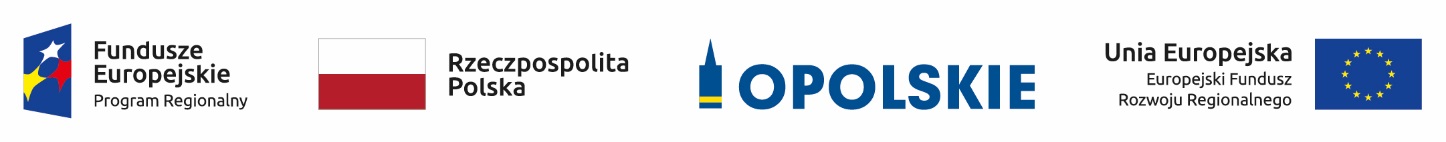 KRYTERIA WYBORU PROJEKTÓW
OŚ PRIORYTETOWA VII Konkurencyjny Rynek PracyDZIAŁANIE 7.6 Godzenie życia prywatnego i zawodowegoKRYTERIA MERYTORYCZNE SZCZEGÓŁOWEOś priorytetowaOś priorytetowaVII Konkurencyjny rynek pracyVII Konkurencyjny rynek pracyVII Konkurencyjny rynek pracyVII Konkurencyjny rynek pracyDziałanieDziałanie7.6 Godzenie życia prywatnego i zawodowego7.6 Godzenie życia prywatnego i zawodowego7.6 Godzenie życia prywatnego i zawodowego7.6 Godzenie życia prywatnego i zawodowegoKryteria merytoryczne szczegółowe (TAK/NIE)Kryteria merytoryczne szczegółowe (TAK/NIE)Kryteria merytoryczne szczegółowe (TAK/NIE)Kryteria merytoryczne szczegółowe (TAK/NIE)Kryteria merytoryczne szczegółowe (TAK/NIE)Kryteria merytoryczne szczegółowe (TAK/NIE)Nazwa kryteriumNazwa kryteriumŹródło informacjiCharakter kryterium W/BDefinicja1223451. Projekt zakłada na zakończenie jego realizacji osiągnięcie kryterium efektywności zatrudnieniowej, informującego o odsetku uczestników, którzy podjęli zatrudnienie (na podstawie umowy o pracę, oraz samozatrudnienie)  na poziomie:- dla osób w najtrudniejszej sytuacji, w tym imigranci, reemigranci, osoby w wieku 50 lat i więcej, kobiety, osoby z niepełnosprawnościami, osoby długotrwale bezrobotne, osoby z niskimi kwalifikacjami do poziomu ISCED 3 – minimum 44,3 %;- dla pozostałych osób nienależących do ww. grup – minimum 60,4%.-dla osób z niepełnosprawnościami w projektach dedykowanych w całości i wyłącznie osobom z tej grupy  -24%. Projekt zakłada na zakończenie jego realizacji osiągnięcie kryterium efektywności zatrudnieniowej, informującego o odsetku uczestników, którzy podjęli zatrudnienie (na podstawie umowy o pracę, oraz samozatrudnienie)  na poziomie:- dla osób w najtrudniejszej sytuacji, w tym imigranci, reemigranci, osoby w wieku 50 lat i więcej, kobiety, osoby z niepełnosprawnościami, osoby długotrwale bezrobotne, osoby z niskimi kwalifikacjami do poziomu ISCED 3 – minimum 44,3 %;- dla pozostałych osób nienależących do ww. grup – minimum 60,4%.-dla osób z niepełnosprawnościami w projektach dedykowanych w całości i wyłącznie osobom z tej grupy  -24%.Wniosek 
o dofinansowanieBezwzględny Spełnienie powyższego kryterium będzie weryfikowane w okresie realizacji projektu i po jego zakończeniu. Zastosowanie kryterium efektywności zatrudnieniowej na podstawie metodologii określonej w Wytycznych w zakresie realizacji przedsięwzięć z udziałem środków Europejskiego Funduszu Społecznego w obszarze rynku pracy na lata 2014-2020.Efektywność zatrudnieniowa jest mierzona wśród uczestników projektu, którzy w momencie rozpoczęcia udziału w projekcie byli osobami bezrobotnymi lub biernymi zawodowo.Dla kryterium przewidziano możliwość pozytywnej oceny z zastrzeżeniem: a)	konieczności spełnienia odnoszących się do tego kryterium warunków jakie musi spełnić projekt, aby móc otrzymać dofinansowanie, lub/i b)	konieczności uzyskania informacji i wyjaśnień wątpliwości dotyczących zapisów wniosku o dofinansowanie projektu. Ocena kryterium może skutkować wezwaniem do uzupełnienia/poprawienia projektu w części dotyczącej spełnienia tego kryterium.Kryteria merytoryczne szczegółowe (TAK/NIE)Kryteria merytoryczne szczegółowe (TAK/NIE)Kryteria merytoryczne szczegółowe (TAK/NIE)Kryteria merytoryczne szczegółowe (TAK/NIE)Kryteria merytoryczne szczegółowe (TAK/NIE)Nazwa kryteriumŹródło informacjiCharakter 
kryterium 
W/BDefinicja123452.Wsparcie w zakresie opieki nad dziećmi do lat 3 jest realizowane w określonych formach i zgodnie ze standardami opieki nad dziećmi do lat 3. Wniosek 
o dofinansowanieBezwzględnyWsparcie w zakresie opieki nad dziećmi do lat 3 jest realizowane w formach i zgodnie ze standardami opieki nad dziećmi określonymi w ustawie z dnia 4 lutego 2011 r. o opiece nad dziećmi w wieku do lat 3, rozporządzeniu Ministra Pracy i Polityki Społecznej z dnia 10 lipca 2014 r. w sprawie wymagań lokalowych i sanitarnych, jakie musi spełniać lokal, w którym ma być prowadzony żłobek lub klub dziecięcy  oraz rozporządzeniu Ministra Pracy i Polityki Społecznej z dnia 25 marca 2011 r. w sprawie zakresu programów szkoleń dla opiekuna w żłobku lub klubie dziecięcym, wolontariusza oraz dziennego opiekuna.Dla kryterium przewidziano możliwość pozytywnej oceny z zastrzeżeniem: a)	konieczności spełnienia odnoszących się do tego kryterium warunków jakie musi spełnić projekt, aby móc otrzymać dofinansowanie, lub/i b)	konieczności uzyskania informacji i wyjaśnień wątpliwości dotyczących zapisów wniosku o dofinansowanie projektu. Ocena kryterium może skutkować wezwaniem do uzupełnienia/poprawienia projektu w części dotyczącej spełnienia tego kryterium.3.Beneficjent  zobowiązuje się do zachowania trwałości utworzonych i dostosowanych do potrzeb dzieci z niepełnosprawnościami  w ramach projektu miejsc opieki nad dziećmi do lat 3 w żłobkach, klubach dziecięcych i przez dziennego opiekuna, przez co najmniej 2 lata od daty zakończenia realizacji projektu.Wniosek 
o dofinansowanieBezwzględnyTrwałość rozumiana jako instytucjonalna gotowość podmiotów do świadczenia usług  w ramach utworzonych i dostosowanych do potrzeb dzieci z niepełnosprawnościami w projekcie miejsc opieki nad dziećmi do lat 3. Powyższe kryterium weryfikowane będzie po upływie okresu wskazanego w umowie o dofinansowanie projektu.  Trwałość musi być zapewniona z innego źródła niż środki EFS. W przypadku opiekunów dziennych trwałość należy rozumieć jako świadczenie lub gotowość świadczenia opieki przez okres co najmniej dwóch lat od daty zakończenia projektu.  Zgodnie z RPO WO na lata 2014-2020, wartość docelowa wskaźnika „Liczba utworzonych miejsc opieki(…), które funkcjonują 2 lata po uzyskaniu dofinansowania za środków EFS” do roku 2023 ma wynieść 90 .Dla kryterium przewidziano możliwość pozytywnej oceny z zastrzeżeniem: a)	konieczności spełnienia odnoszących się do tego kryterium warunków jakie musi spełnić projekt, aby móc otrzymać dofinansowanie, lub/i b)	konieczności uzyskania informacji i wyjaśnień wątpliwości dotyczących zapisów wniosku o dofinansowanie projektu. Ocena kryterium może skutkować wezwaniem do uzupełnienia/poprawienia projektu w części dotyczącej spełnienia tego kryterium.Kryteria merytoryczne szczegółowe (TAK/NIE)Kryteria merytoryczne szczegółowe (TAK/NIE)Kryteria merytoryczne szczegółowe (TAK/NIE)Kryteria merytoryczne szczegółowe (TAK/NIE)Kryteria merytoryczne szczegółowe (TAK/NIE)Nazwa kryteriumŹródło informacjiCharakter 
kryterium 
W/BDefinicja123454.Minimalny zakres informacji, które muszą zostać przedstawione przez beneficjenta we wniosku o dofinansowanie, obejmujący co najmniej:a) uzasadnienie zapotrzebowania na miejsca opieki nad dziećmi do lat 3, w tym analizę uwarunkowań w zakresie zróżnicowań przestrzennych w dostępie do form opieki i prognoz demograficznych,b) warunki lokalowe, tj. wykorzystanie bazy lokalowej, w której będzie realizowana opieka nad dziećmi do lat 3,c) zasady rekrutacji uczestników do projektu ,d) informacje dotyczące sposobu utrzymania funkcjonowania miejsc opieki nad dziećmi do lat 3 po ustaniu finansowania z EFS, tj. informacje, z jakiego źródła miejsca te będą utrzymane przez okres minimum 2 lat od daty zakończenia realizacji projektu po ustaniu finansowania EFS, a także planowane działania zmierzające do utrzymania funkcjonowania tych miejsc opieki po ustaniu finansowania EFS.Wniosek 
o dofinansowanieBezwzględnySkuteczna realizacja wsparcia w obszarze opieki nad dzieckiem do 3 lat wymaga, aby wniosek o dofinansowanie uwzględniał szczegółową analizę zapotrzebowania na miejsca opieki na danym obszarze, sposób utrzymania miejsc opieki po zakończeniu finansowania ze środków EFS  oraz  przejrzyste zasady rekrutacji uczestników projektu.   Dla kryterium przewidziano możliwość pozytywnej oceny z zastrzeżeniem: konieczności spełnienia odnoszących się do tego kryterium warunków jakie musi spełnić projekt, aby móc otrzymać dofinansowanie, lub/i konieczności uzyskania informacji i wyjaśnień wątpliwości dotyczących zapisów wniosku 
o dofinansowanie projektu. Ocena kryterium może skutkować wezwaniem do uzupełnienia/poprawienia projektu w części dotyczącej spełnienia tego kryterium.Kryteria merytoryczne szczegółowe (punktowane)Kryteria merytoryczne szczegółowe (punktowane)Kryteria merytoryczne szczegółowe (punktowane)Kryteria merytoryczne szczegółowe (punktowane)Kryteria merytoryczne szczegółowe (punktowane)Kryteria merytoryczne szczegółowe (punktowane)LPNazwa kryteriumŹródło informacjiWagaPunktacjaDefinicja1234561.Projekt zakłada tworzenie i utrzymanie nowych miejsc opieki nad dziećmi do lat 3 na terenach gmin gdzie liczba dostępnych miejsc opieki jest niższa niż zidentyfikowane zapotrzebowanie na miejsca.Wniosek 
o dofinansowanie10 lub 5Kryterium ma na celu zapewnienie efektywnego wydatkowania środków oraz stworzenia trwałych miejsc opieki nad dziećmi do lat 3 w regionie, w którym występuje największe zapotrzebowanie na wsparcie w przedmiotowym zakresie, zidentyfikowanym w oparciu o analizę uwarunkowań (stanowiącą załącznik do Regulaminu konkursu) przeprowadzoną na podstawie m.in. odsetka dzieci w wieku do lat 3 objętych opieką w żłobkach, klubach dziecięcych oraz u dziennego opiekuna, liczby dzieci w żłobkach i klubach dziecięcych oraz objętych opieką dziennego opiekuna na 1000 dzieci w wieku do lat 3, zróżnicowań przestrzennych w dostępie do miejsc opieki oraz potencjału i prognoz demograficznych.Kryterium zostanie zweryfikowane na podstawie treści wniosku o dofinansowanie projektu.0 pkt – projekt nie zakłada tworzenia i utrzymania nowych miejsc opieki na terenach gmin gdzie liczba dostępnych miejsc opieki jest niższa niż zidentyfikowane zapotrzebowanie na miejsca,5 pkt – projekt  zakłada tworzenie  i utrzymanie  nowych miejsc opieki na terenach gmin gdzie liczba dostępnych miejsc opieki jest niższa niż zidentyfikowane zapotrzebowanie na miejsca.Dla kryterium przewidziano możliwość pozytywnej oceny z zastrzeżeniem: a)	konieczności spełnienia odnoszących się do tego kryterium warunków jakie musi spełnić projekt, aby móc otrzymać dofinansowanie, lub/i b)	konieczności uzyskania informacji i wyjaśnień wątpliwości dotyczących zapisów wniosku o dofinansowanie projektu. Ocena kryterium może skutkować wezwaniem do uzupełnienia/poprawienia projektu w części dotyczącej spełnienia tego kryterium.2.Projekt będzie realizowany w ramach partnerstwa administracji publicznej 
i podmiotów ekonomii społecznej.Wniosek 
o dofinansowanie10 lub 3W związku z rolą jaką pełnią  podmioty ekonomii społecznej w świadczeniu usług użyteczności publicznej o charakterze społecznym  istotne  jest preferowanie  wyboru projektów realizowanych w ramach partnerstw zawiązanych pomiędzy podmiotami administracji publicznej i ekonomii społecznej. Takie projekty nie tylko przyczynią się do wsparcia systemu opieki nad dzieckiem do 3 lat ale również do wzmocnienia sektora ekonomii społecznej w województwie opolskim.0 pkt – projekt nie jest realizowany w ramach partnerstwa pomiędzy podmiotami administracji publicznej i ekonomii społecznej, 
3 pkt - projekt jest realizowany w ramach partnerstwa pomiędzy podmiotami administracji publicznej i ekonomii społecznej. 
Powyższe kryterium zostanie zweryfikowane na podstawie zapisów we wniosku o dofinansowanie.Dla kryterium przewidziano możliwość pozytywnej oceny z zastrzeżeniem: a)	konieczności spełnienia odnoszących się do tego kryterium warunków jakie musi spełnić projekt, aby móc otrzymać dofinansowanie, lub/i b)	konieczności uzyskania informacji i wyjaśnień wątpliwości dotyczących zapisów wniosku o dofinansowanie projektu. Ocena kryterium może skutkować wezwaniem do uzupełnienia/poprawienia projektu w części dotyczącej spełnienia tego kryterium.3. Projekt jest komplementarny z resortowym Programem „MALUCH +”Wniosek 
o dofinansowanie10 lub 3Wsparcie systemu opieki nad dzieckiem do lat trzech zostało uwzględnione na poziomie zarówno regionalnym jak 
i krajowym. Dlatego też celem  zapewnienia kompleksowego wsparcia w w/w zakresie jak również efektywnego wykorzystania zarówno  środków europejskich,  jak i  środków  pochodzących  z programów rządowych preferuje się wybór  projektów komplementarnych z resortowym Programem  „MALUCH +”. Komplementarność polega na finansowaniu miejsc opieki  nad dziećmi do lat 3 z dwóch źródeł tj. ze środków EFS oraz z  rządowego Programu „Maluch +” z zastrzeżeniem, iż nie dojdzie w tym względzie do podwójnego finansowania. Beneficjent ma obowiązek przedstawić we wniosku szczegółowy kosztorys całego przedsięwzięcia zawierający informacje na temat źródeł finansowania poszczególnych wydatków.0 pkt – projekt nie jest komplementarny z resortowym Programem  „MALUCH +”3 pkt – projekt jest komplementarny  z resortowym Programem  „MALUCH +”Dla kryterium przewidziano możliwość pozytywnej oceny z zastrzeżeniem: a)	konieczności spełnienia odnoszących się do tego kryterium warunków jakie musi spełnić projekt, aby móc otrzymać dofinansowanie, lub/i b)	konieczności uzyskania informacji i wyjaśnień wątpliwości dotyczących zapisów wniosku o dofinansowanie projektu. Ocena kryterium może skutkować wezwaniem do uzupełnienia/poprawienia projektu w części dotyczącej spełnienia tego kryterium.4.Projekt jest komplementarny z inicjatywami zaplanowanymi w ramach programu SSDWniosek 
o dofinansowanie10 lub 10 pkt – projekt nie jest komplementarny z inicjatywami zaplanowanymi w ramach programu SSD,1 pkt - projekt jest komplementarny z inicjatywami zaplanowanymi w ramach programu SSD. Powyższe kryterium zostanie zweryfikowane na podstawie zapisów we wniosku o dofinansowanie. Beneficjent zobligowany jest do jednoznacznego wskazania sposobu w jaki projekt jest komplementarny z inicjatywami ujętymi w ramach programu SSD.Dla kryterium przewidziano możliwość pozytywnej oceny z zastrzeżeniem: a)	konieczności spełnienia odnoszących się do tego kryterium warunków jakie musi spełnić projekt, aby móc otrzymać dofinansowanie, lub/i b)	konieczności uzyskania informacji i wyjaśnień wątpliwości dotyczących zapisów wniosku o dofinansowanie projektu. Ocena kryterium może skutkować wezwaniem do uzupełnienia/poprawienia projektu w części dotyczącej spełnienia tego kryterium.5.Projekt zakłada objęcie wsparciem miast średnich, w  tym  w  szczególności miast średnich  tracących  funkcje  społeczno-gospodarcze.Wniosek 
o dofinansowanie10 lub 2  pktWsparcie dla średnich miast jest realizacją jednego z punktów Strategii  na  rzecz Odpowiedzialnego Rozwoju (SOR) i dotyczy miast powyżej 20 tys. mieszkańców z wyłączeniem miast wojewódzkich oraz miast z liczbą ludności 15-20 tys. mieszkańców będących stolicami powiatów. Lista miast średnich   wskazana jest w załączniku nr 1 do dokumentu pn. Delimitacja miast średnich tracących funkcje społeczno-gospodarcze opracowanego na potrzeby Strategii na rzecz Odpowiedzialnego Rozwoju, natomiast lista miast średnich   tracących funkcje społeczno-gospodarcze  wskazana  jest  w  załączniku  nr  2  do wspomnianego dokumentu. Dokument pn. Delimitacja miast średnich tracących funkcje społeczno-gospodarcze stanowi załącznik do regulaminu konkursu.W województwie opolskim miasta średnie to zarazem miasta średnie tracące funkcje społeczno-gospodarcze, tj. załączniki nr 1 i 2 do dokumentu pn. Delimitacja miast średnich tracących funkcje społeczno-gospodarcze obejmują te same miasta (Brzeg, Kędzierzyn-Koźle, Kluczbork, Krapkowice, Namysłów, Nysa, Prudnik, Strzelce Opolskie).0 pkt - projekt nie zakłada objęcia wsparciem miast średnich, spośród miast wskazanych w załączniku nr 1 i 2 do ww. dokumentu.2 pkt – projekt zakłada objęcie wsparciem co najmniej  jednego miasta średniego spośród miast wskazanych w załączniku nr 1 i 2 do ww. dokumentu.